Personal Writing Rules321Organisation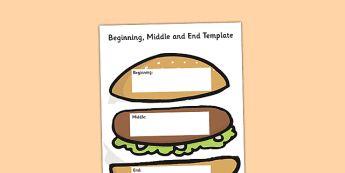 My writing has a clear beginning, middle and end. I use transition words.It is not always easy to tell what is the beginning, middle or end of my writing.My beginning, middle and end are very unclear.Content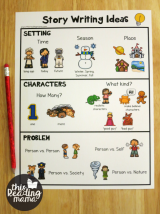 My writing makes sense. It has many details that help the reader imagine what I am describing.My writing mostly makes sense and has some details.My writing does not make sense and / or has few details.Craftmanship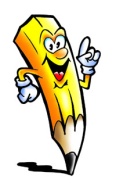 My work is neat and easy to read.My handwriting is legible but could be better.My work is difficult to read.Mechanics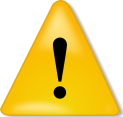 All my sentences have full stops and capital letters in the right places. My spelling is good.Most of my sentences have full stops and capital letters in the right places. Most of my spelling is good.My writing is missing many capital letters and full stops. My work has many spelling errors.Total